 Постановление администрацииСтарочукальского сельского поселения От 06.05.2019 №29О    мерах   по    реализации       решения     Собрания депутатов       Старочукальского сельского поселения  «О    внесении     изменений    в   решение    Собрания  Депутатов       Старочукальского сельского поселения «О бюджете    Старочукальского сельского поселенияШемуршинского     района  Чувашской Республики на2019 год и на плановый период 2020 и 2021 годов»              В соответствии с  решением   Собрания депутатов Старочукальского сельского поселения Шемуршинского района Чувашской Республики «О внесении изменений в решение Собрания  депутатов Старочукальского сельского поселения «О бюджете Старочукальского сельского поселения Шемуршинского района Чувашской Республики на 2019 год и на плановый период 2020 и 2021 годов»  администрация Старочукальского сельского поселения Шемуршинского района Чувашской Республики п о с т а н о в л я  е т:        1. Принять  к  исполнению бюджет Старочукальского сельского поселения Шемуршинского района Чувашской Республики на 2019 год и на плановый период 2020 и 2021 годов с учетом изменений, внесенных  решением Собрания депутатов Старочукальского сельского поселения Шемуршинского района Чувашской Республики 29 апреля  2019 г. № 1 «О внесении изменений в решение Собрания  депутатов Старочукальского сельского поселения «О бюджете Старочукальского сельского поселения Шемуршинского района Чувашской Республики на 2019 год и на плановый период 2020 и 2021 годов» (далее – бюджет Старочукальского сельского поселения).        2. Финансовому отделу администрации Шемуршинского района Чувашской Республики (по согласованию)  внести соответствующие изменения в сводную бюджетную роспись бюджета Старочукальского сельского поселения на 2019 год и на плановый период 2020 и 2021 годов, кассовый план исполнения бюджета  Старочукальского сельского поселения на 2019 год и на плановый период 2020 и 2021 годов.         3. Казенному учреждению «Централизованная бухгалтерия Шемуршинского района» (по согласованию) внести соответствующие уточнения в показатели бюджетных смет муниципальных учреждений  Старочукальского  сельского поселения на 2019 год и на плановый период 2020 и 2021 годов и в трехдневный срок представить указанные изменения, а также предложения по уточнению показателей кассового плана исполнения бюджета Старочукальского сельского поселения на 2019 год и на плановый период 2020 и 2021 годов в финансовый отдел администрации Шемуршинского района Чувашской Республики.       4. Настоящее постановление вступает в силу с момента его подписания.        Исполняющий обязанности главы администрации Старочукальского сельского поселенияШемуршинского района Чувашской Республики                                                                   Н.Н.Кувайская	Постановление администрацииСтарочукальского сельского поселения От 06.05.2019 №30Об установлении на территории  Старочукальского сельского поселения Шемуршинского района Чувашской Республики особого противопожарного режима в пожароопасный период 2019 года  	 В соответствии с Федеральным законом «О пожарной безопасности», Законом Чувашской Республики «О пожарной безопасности в Чувашской Республике», постановлением Кабинета Министров Чувашской Республики от 19.04.2019 г №117 «Об установлении на территории  Чувашской Республики особого противопожарного режима» в целях предупреждения и оперативного реагирования в случаях возникновения пожаров в период установившейся сухой погоды на территории   Старочукальского сельского поселения администрация  Старочукальского сельского поселения Шемуршинского района Чувашской РеспубликиПОСТАНОВЛЯЕТ   	1.На территории  Старочукальского сельского поселения установить особый противопожарный режим с установлением дополнительных требований пожарной безопасности с  06 мая  2019 года  до особого распоряжения об его отмене.  	2. И.о. главы администрации  сельского поселения   Кувайской Н.Н.:  2.1. Усилить работу добровольной пожарной  дружины, организовать ночной дозор в населенных пунктах; 2.2. Привести в готовность  к применению систему оповещения населения; 2.3  Проверить готовность сил и средств для предупреждения и тушения пожаров; 2.4. Рекомендовать жителям сельского поселения не посещать лес в пожароопасный период, за исключением граждан трудовая деятельность которых связана с пребыванием в лесу;  2.5.  Запретить разведение костров, сжигание твердых бытовых отходов, мусора на землях лесного фонда и выжигание травы на земельных участках, непосредственно примыкающих к землям лесного фонда; 2.6. Создать противопожарные минерализованные полосы;  2.7. Проводить противопожарную пропаганду, регулярно освещать в периодическом печатном издании «Вести  Старочукальского сельского поселения» и на официальном сайте администрации  Старочукальского сельского поселения  Шемуршинского района Чувашской Республики в информационно-телекоммуникационной сети «Интернет» правила пожарной безопасности, информировать население об ограничениях,  связанных с повышением пожарной опасности и необходимости соблюдения  правил пожарной безопасности.  	3. Контроль за исполнением настоящего постановления оставляю за собой.И.о.  главы Старочукальского сельского поселенияУчредитель: администрация Старочукальского сельского поселения       Распространяется на территорииАдрес: 429185,Чувашская Республика, Шемуршинский район,                 Старочукальского сельскогод.Старые Чукалы, ул.Комсомольская , д.79                                                   поселенияЭлектронная версия на сайте Старочукальского сельского поселения      БесплатноHffp://gov. сap. Ru/wain.asp.goyid=501                                                            Тираж - 5 экз  Главный редактор Н.Н.Кувайская                                                                           ВЕСТИ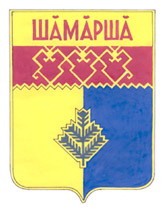     Старочукальского        сельского поселения  Газета органов местного самоуправления  Старочукальского сельского поселенияИздается с 2 апреля 2007 г. Постановление администрацииСтарочукальского сельского поселения От 06.05.2019 №31Об исключении из списка нуждающихся в улучшении жилищных условий   В соответствии  с  Жилищным кодексом Российской Федерации , постановлением администрации Старочукальского сельского поселения  « Об учетной норме и норме предоставления площади жилого помещения» от 24.05.2006  №21 администрация Старочукальского сельского поселения  постановляет:  В связи с    улучшением жилищных условий  исключить из списка  молодых семей - участников   мероприятия  по  обеспечению  жильем молодых семей  государственной программы Российской Федерации "Обеспечение доступным и комфортным жильем и коммунальными услугами граждан Российской Федерации"  семью  Лубошнова Александра  Константиновича из 3 человек. Основание:  выписки из ЕГРП на недвижимое имущество и сделок с ним  о правах отдельного лица  на имевшие (имеющиеся ) у него объекты недвижимого имущества  .И.о. главы   Старочукальскогосельского поселения Шемуршинского района                                            Н.Н.Кувайская     					                         